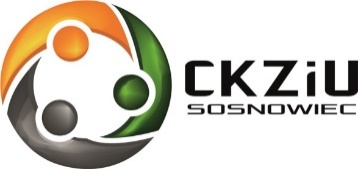 SZKOLNY ZESTAW PODRĘCZNIKÓW CKZiU ul. Kilińskiego 25Technikum nr 5 Samochodowo – Mechatroniczneklasy I na podbudowie szkoły podstawowejRok szkolny 2023/2024Szkolny zestaw podręczników dla pięcioletniego technikum  w roku szkolnym 2023/24  w klasach I na podbudowie szkoły podstawowejPodręczniki  dla zawodu - Technik pojazdów samochodowych klasa I  w roku szkolnym 2023/24na podbudowie szkoły podstawowejKwalifikacjePodręczniki  dla zawodu – Technik mechatronik –  klasa Ina podbudowie szkoły podstawowejw roku szkolnym 2023/24Kwalifikacje:									K1	ELM.03. Montaż, uruchamianie i konserwacja urządzeń i systemów mechatronicznych							K2	ELM.06. Eksploatacja i programowanie urządzeń i systemów mechatronicznych						Podręczniki  dla zawodu – Technik spawalnictwa – klasa I              na podbudowie szkoły podstawowej w roku szkolnym 2023/24Kwalifikacje l.p.Nauczany przedmiotAutorTytułWydawnictwo1.Język polskiMałgorzata Chmiel, Anna Cisowska, Joanna Kościerzyńska, Helena Kusy, Aleksandra WróblewskaPonad słowamiPodręcznik do języka polskiego dla liceum ogólnokształcącego i technikum. Zakres podstawowy i rozszerzonyNowa ERA2.Język angielskiJ.Hudson, W.SałandykLive Vision. Pre- Intermediate A2/B1 Student’sBook		Oxford University Press3Język niemieckiAnna Kryczyńska- PhamEffektNeu 1WSiP4.FilozofiaBokiniec Monika, ZielkaSylwesterSpotkania z filozofiąNowa Era5.HistoriaMarcin Pawlak, Adam SzwedaPoznać przeszłość 1. Podręcznik do historii dla liceum ogólnokształcącego i technikumNowa Era6.Historia i teraźniejszośćModzelewska-Rysak Izabella, Rysak Leszek, Cisek Adam, Wilczyński Karol:Historia i teraźniejszość. Podręcznik. Liceum i technikum. Zakres podstawowy WSiP7.Biznes i zarządzanieZbigniew Makieła, Tomasz RachwałKrok w biznes i zarządzaniePodręcznik do liceum ogólnokształcącego i technikum. Zakres podstawowyNowa Era8.BiologiaAnna Helmin, Jolanta HoleczekBiologia na czasie 1 – zakres podstawowyNowa Era9.FizykaMarcin Braun, Weronika ŚliwaOdkryć fizykę, Zakres podstawowy(dla absolwentów szkół podstawowych)cz. 1 i cz.2Nowa Era10.MatematykaWojciech Babiański, Lech Chańko, Karolina Wej„ MATeMAtyka 1”. Podręcznik dla liceum ogólnokształcącego i technikum. Zakres podstawowy i rozszerzonyNowa Era11.InformatykaJanusz Mazur, Paweł Perekiełka Zbigniew TalagaJanusz S. WierzbickiInformatyka na czasie. 1 Podręcznik liceum ogólnokształcącego i technikumzakres podstawowy  Nr dopuszczenia: 990/1/2019Nowa Era12.Edukacja dla bezpieczeństwaBogusława Breitkopf, Mariusz CieślaEdukacja dla bezpieczeństwa,WSiP13.Religiaks. dr K. Mielnicki, E. Kondrak, E. Parszewska „Szczęśliwi, którzy żyją wolnością"„Jedność”14.EtykaPaweł Kłodziński, Jakub KapiszewskiEtykaOPERON14.EtykaPaweł Kłodziński, Jakub KapiszewskiEtyka15.Wychowanie do życia w rodzinieTeresa Król, Maria Ryś„Wędrując ku dorosłości”RubikonK1MOT.05. Obsługa, diagnozowanie i naprawa pojazdów samochodowychK2MOT.06. Organizacja i prowadzenie procesu obsługi pojazdów samochodowych.Lp.Nauczany przedmiotAutorTytułWydawnictwo1.Bezpieczeństwo i higiena pracyWanda Bukała,  Krzysztof  SzczęchBHPWSiP2.Kompetencje personalne i społeczneKrajewska AnnaKompetencje personalne i społeczne. Podręcznik. EKONOMIK3.Rysunek techniczny Tadeusz  DobrzańskiRysunek techniczny maszynowyWNT4.Projektowanie wspomagane komputerowoA. PikońAutoCad 2016. Pierwsze krokiHelion5.Podstawy konstrukcji maszyn Praca zbiorowaPodstawy budowy maszynWKŁ6.Naprawa pojazdów Michał Markowski, Zbigniew StanikNaprawa zespołów i podzespołów pojazdów samochodowych.Nowa EraLp.Nauczany przedmiotAutorTytułWydawnictwo1.Bezpieczeństwo i higiena pracyWanda Bukała,  Krzysztof  SzczęchBHPWSiP2.Kompetencje personalne i społeczneKrajewska AnnaKompetencje personalne i społeczne. Podręcznik. EKONOMIK3.Elektrotechnika i elektronikaM. OlszewskiPodstawy mechatronikiREA4.Pneumatyka i hydraulikaM. OlszewskiPodstawy mechatronikiREA5.Podstawy technologii i konstrukcji mechanicznychPraca zbiorowaPodstawy budowy maszyn WKŁ6.Rysunek techniczny Tadeusz  DobrzańskiRysunek techniczny maszynowyWNT7.Technologie  i konstrukcje mechaniczne – kształcenie praktyczneA. RutkowskiWł.  SiutaCzęści maszynMechanika technicznaWSiPWSiP8.Projektowanie wspomagane komputerowoA. PikońAutoCad 2016. Pierwsze krokiHelionK1MEC.08. Wykonywanie i naprawa elementów maszyn, urządzeń i narzędziK2MEC.10. Organizacja i wykonywanie prac spawalniczych Lp.Nauczany przedmiotAutorTytułWydawnictwo1.Bezpieczeństwo i higiena pracyWanda Bukała,  Krzysztof  SzczęchBHPWSiP2.Kompetencje personalne i społeczneKrajewska AnnaKompetencje personalne i społeczne. Podręcznik. EKONOMIK3.Podstawy spawalnictwa Kazimierz FerencJanusz Figurski, Stanisław PopisSpawalnictwoWykonywanie połączeń materiałówWNTWSiP4.Podstawy konstrukcji maszyn Praca zbiorowaPodstawy budowy maszyn WKŁ5.Rysunek techniczny Tadeusz  DobrzańskiA. PikońRysunek techniczny maszynowyAutoCad 2016. Pierwsze krokiWNTHelion6.Wykonywanie i naprawa elementów maszyn Janusz Figurski,                 Stanisław PopisWykonywanie elementów maszyn, urządzeń i narzędzi metodą obróbki ręcznej. Kwalifikacja MEC.08. Podręcznik do nauki zawodów technik mechanik i ślusarzSzkoły ponadgimnazjalne i ponadpodstawoweWSiP6.Wykonywanie i naprawa elementów maszyn Janusz Figurski,                 Stanisław PopisWykonywanie elementów maszyn, urządzeń i narzędzi metodą obróbki maszynowejWSiP